Перейдите на сайт nic.ru (RUcenter);Нажмите на ссылку «Вход» в правом верхнем углу страницы и введите логин и пароль для входа на сайт;


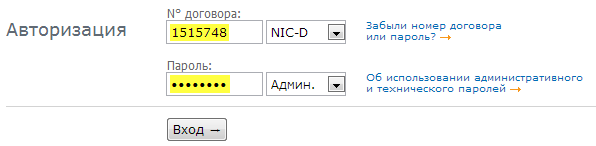 В разделе «Услуги» выберите «DNS-хостинг»;

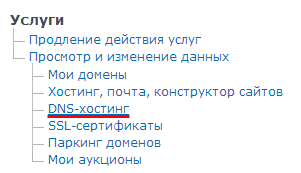 Нажмите на название домена, который вы хотите подтвердить;


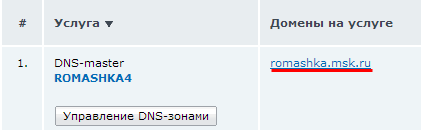 Если список пустой или вы не видите домен в списке, вам сначала необходимо подключить DNS-хостинг.На открывшейся странице нажмите «Добавить новую запись» и укажите следующие параметры:Имя: m.вашсайт.ruType: CNAMEText:  siteАБВГ.moaction.mobi 
 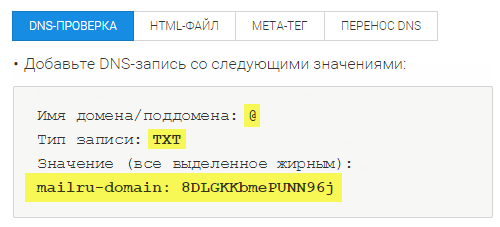 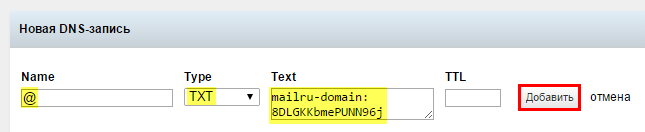 Нажмите «Добавить».В появившемся сообщении и выгрузке изменений нажмите «Выгрузить зону»;


 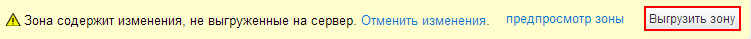 Вернитесь на вкладку «DNS-проверка» на странице подтверждения домена и нажмите «Подтвердить».